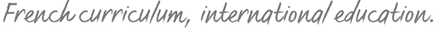 Premises Hire Application Form.Thank you for considering the Lycée International de Londres Winston Churchill for your event. Please complete this application form fully and return to lettings@lyceeinternational.london. We will contact you with any further queries. 
Full Name: 	_______________________________________________________________

Organisation:	_______________________________________________________________Full Address:	__________________________________________________________________________________________________ Post Code:_______________________________Contact Tel:	_______________________________________________________________Email Address:_______________________________________________________________Date of event:Start time:Finish time:(The building must be vacated no later than 15 minutes after the end time stated above otherwise you are liable for an additional hour’s charge.)Type of event: Adult Classes		 Party			 Seminar/Conference Conference			 Religious Ceremony	 Other Cultural Activity		 Meeting			     _______________________Number of people attending	__________________________________________________Please state your requirements: Classroom 			 Council Chamber		 Committee Room Boardroom			 Paul Daisley Hall – Sports	 Other Roof Deck			 Paul Daisley Hall – Theatre	      _______________________Please summarise your event and list any additional requirements: The terms and conditions of hire are included in the online document entitled “Lycée International de Londres Winston Churchill Community Access Plan”. By signing this application form, you understand and accept the terms and conditions of hire, and acknowledge that Lycée International de Londres reserves the right to refuse or cancel a booking. Signed		_______________________________________________________________Print Name	_______________________________________________________________Date		_______________________________________________________________I accept the terms and conditions of hire and consent to being contacted by Lycée International de Londres Winston Churchill to discuss this event (please tick).  Preferred form of communication: email telephoneReviewed October 2017.